О выявлении правообладателя ранее учтенного объекта недвижимостиВ соответствии со статьей 69.1 Федерального закона от 13 июля 2015 года № 218-ФЗ «О государственной регистрации недвижимости», в результате проведения мероприятий по выявлению правообладателя ранее учтенных объектов недвижимости:1. Определить Левашова Виктора Владимировича, 14.08.1976 года рождения, место рождения село Богатое Самарской области, паспорт гражданина Российской Федерации серия 53 21 № 103578, выдан УМВД России по Оренбургской области, дата выдачи 17.02.2022 года, код подразделения 560-032, СНИЛС 116-021-439 00, зарегистрированного по месту жительства: Оренбургская область, Курманаевский район, село Скворцовка, улица Набережная, дом № 82, в качестве правообладателя в отношении земельного участка с кадастровым номером 56:16:1205001:144, расположенного по адресу: обл. Оренбургская, р-н Курманаевский, с. Скворцовка, улица Набережная, дом № 82, владеющего данным земельным участком.2.	Левашов Виктор Владимирович выявлен в качестве правообладателя на указанный в пункте 1 настоящего постановления земельный участок на основании выписки из похозяйственной книги № 9, от 1997- 2001, лицевой счет № 26.3. Делопроизводителю администрации муниципального образования Лабазинский сельсовет Курманаевского района Оренбургской области осуществить действия по передаче необходимых изменений в сведения Единого государственного реестра недвижимости.	4. Контроль за выполнением данного постановления оставляю за собой.5. Постановление вступает в силу после официального опубликования в газете «Лабазинский вестник» и подлежит размещению на официальном сайте муниципального образования Лабазинский сельсовет Курманаевского района Оренбургской области.Глава муниципального образования                                          В.А.ГражданкинРазослано: в дело, администрации района, прокурору районаВЫПИСКА
из похозяйственной книги о наличии у гражданина права
на земельный участокНастоящая выписка из похозяйственной книги подтверждает, что гражданину:
Левашову Виктору Владимировичу(фамилия, имя, отчество полностью)место рождения село Богатое Самарской областидокумент, удостоверяющий личность,  паспорт гражданина Российской Федерации(вид документа, удостоверяющего личность)УМВД России по Оренбургской области,(наименование органа, выдавшего документ, удостоверяющий личность)проживающей по адресу: 461082. Оренбургская область, Курманаевский район, село Скворцовка, улица Набережная, дом № 82(адрес постоянного места жительства или преимущественного пребывания)принадлежит на праве собственности(вид права, на котором гражданину принадлежит земельный участок)земельный участок, предоставленный для ведения личного подсобного хозяйства,
расположенный по адресу 461082. Оренбургская область, Курманаевский район, село Скворцовка, улица Набережная, дом № 82яназначение земельного участка земли населенных пунктов		,(указывается категория земель – земли поселений (для приусадебного участка) или земли сельскохозяйственного назначения(для полевого участка))о чем в похозяйственной книге  № 9, стр.61 на 01.01.1997-2001г.г лицевой счет № 26(реквизиты похозяйственной книги: номер, дата началаадминистрация муниципального образованияи окончания ведения книги, наименование органа, осуществлявшего ведение похозяйственной книги)(реквизиты документа, на основании которого в похозяйственную книгу внесена запись о наличии у гражданина права на земельный участок (указывается при наличии сведений в похозяйственной книге))Глава муниципального образования                                                                 В.А.Гражданкин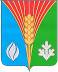 АдминистрацияМуниципального образованияЛабазинский сельсоветКурманаевского районаОренбургской областиПОСТАНОВЛЕНИЕ13.12.2023 № 168-пАдминистрацияМуниципального образованияЛабазинский сельсоветКурманаевского районаОренбургской областиул.Ленина, д.61.с.Лабазы461081 тел.: 3-31-3513.12.2023 № 775дата рождения “14”августа1976 г.,53 21 103578выдан “17”февраляг.2022(серия, номер)общей площадью3049,5 кв.м, кадастровый номер56:16:1205001:144,“01”января 1997 г. сделана запись на основанииПодворного обхода